Lord Over Our Time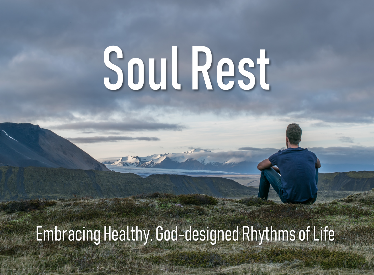 February 2, 2020(No Sermon Notes)1 Peter 1:24-25   For, "All men are like grass and all their glory is like the flowers of the field; the grass withers and the flowers fall,  25 but the word of the Lord stands forever."Proverbs 27:1   Do not boast about tomorrow, for you do not know what a day may bring forth.Psalm 90:12   Teach us to number our days aright, that we may gain a heart of wisdom.James 4:13-15   Now listen, you who say, "Today or tomorrow we will go to this or that city, spend a year there, carry on business and make money."  14 Why, you do not even know what will happen tomorrow. What is your life? You are a mist that appears for a little while and then vanishes.  15 Instead, you ought to say, "If it is the Lord's will, we will live and do this or that."Psalm 139:16   All the days ordained for me were written in your book before one of them came to be.Ephesians 5:8-20   For you were once darkness, but now you are light in the Lord. Live as children of light  9 (for the fruit of the light consists in all goodness, righteousness and truth)  10 and find out what pleases the Lord.  11 Have nothing to do with the fruitless deeds of darkness, but rather expose them.  12 For it is shameful even to mention what the disobedient do in secret.  13 But everything exposed by the light becomes visible,  14 for it is light that makes everything visible. This is why it is said: "Wake up, O sleeper, rise from the dead, and Christ will shine on you."  15 Be very careful, then, how you live-- not as unwise but as wise,  16 making the most of every opportunity, because the days are evil.  17 Therefore do not be foolish, but understand what the Lord's will is.  18 Do not get drunk on wine, which leads to debauchery. Instead, be filled with the Spirit.  19 Speak to one another with psalms, hymns and spiritual songs. Sing and make music in your heart to the Lord,  20 always giving thanks to God the Father for everything, in the name of our Lord Jesus Christ.